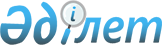 Шет ауданы әкімінің 2019 жылғы 4 қаңтардағы № 01 "Шет ауданы бойынша сайлау учаскелерін құру туралы" шешіміне өзгеріс енгізу туралы
					
			Күшін жойған
			
			
		
					Қарағанды облысы Шет ауданының әкімінің 2023 жылғы 1 ақпандағы № 01 шешімі. Қарағанды облысының Әділет департаментінде 2023 жылғы 7 ақпанда № 6357-09 болып тіркелді. Күші жойылды - Қарағанды облысы Шет ауданының әкімінің 2023 жылғы 15 желтоқсандағы № 06 шешімімен
      Ескерту. Күші жойылды - Қарағанды облысы Шет ауданының әкімінің 15.12.2023 № 06 (оны алғаш ресми жарияланған күнінен бастап қолданысқа енгізіледі) шешімімен.
      Шет ауданының әкімі ШЕШТІ:
      1. Шет ауданы әкімінің 2019 жылғы 4 қаңтардағы №01 "Шет ауданы бойынша сайлау учаскелерін құру туралы" шешіміне (Нормативтік құқықтық актілерді мемлекеттік тіркеу тізілімінде №5135 тіркелген) өзгеріс енгізілсін:
      көрсетілген шешімнің қосымшасы осы шешімнің қосымшасына сәйкес жаңа редакцияда жазылсын.
      2. Осы шешімнің орындалуына бақылау Шет ауданы әкімі аппаратының жетекшісіне жүктелсін.
      3. Осы шешім оның алғашқы ресми жарияланған күннен кейін күнтізбелік он күн өткен соң қолданысқа енгізіледі. Шет ауданы бойынша сайлау учаскелері №728 сайлау учаскесі
      Орталығы: Ақсу-Аюлы ауылы, аудандық мәдениет үйі
      Шекарасы: Шортанбай Жырау көшесі №26, 28, 30, 32, 36, 38, 42, 44, 46, 48, 50, 52, 54, 56, 58, 60, 60а, 62, 64, 66, 68, 70, 72, 74, 76, 78, 80, 82, 84, 88, 90, 92, 94, 96, 98, 100, 101а, 102, 103, 103б, 104, 105, 106, 107, 108, 109, 110, 111, 112, 113, 115, 117, 119, 119а, 119б, 119в, 121, 125, 127, 121, 129, 133,137, 135, 136, 142, 143, 145, 147, 149,151, 153, 153а, 153б, 157, 157 а, 161, 169, 169 а, 169 б, 167, 171, 173, 175, 177, 179, 181, 183, 185, 187, 189, 191, 193, 197, 198, 199, 201, 203, 205, 206, 207, 209, 209а, 213, 215, 217, 217б, 219, 221, 223, 223а, 225, 227, 229, 231, 233, 235, 235а, 236, 237, 241, 243, 247, 249, 251, 253, 255, 257, 259, 261, 261а, 265, 266, 267, 269, Абай көшесі №17, 18, 19, 20, 20 а, 21, 22, 23, 24, 25, 26, 28, Жанғұтты би көшесі №27, 29, 31, 33, 35, 37, 37а, 43, 45, 47, 49, 51, 53, 55, 57, 59, 61, 61а, 62, 63, 63а, 64, 65, 66, 67, 68, 69, 70, 71, 72, 73, 73 а, 74, 75, 76, 77, 78, 79, 80, 81, 82,83, 84, 84а, 85, 85а, 86, 87, 88, 89, 90, 91,92, 93, 94, 95, 96, 97, 98, 99, 100, 101,102, 102 а, 104, 105, 106, 107, 108, 109, 110, 110 а, 112, 112а, 113, 114, 115, 116, 118, 118а, 120, 122, 124, 124а, 126, 128, 130, 132, 134, Күлейменов көшесі №23, 24, 25, 26, 27, 28, 29, 30, 31, 32, 33, 34, 34а, 34б, 35, 36, 37, 38, 39, 40, 41, 42, 43, 44, 45, 46, 46а, 47, 48, 49, 50, 51, 52, 53, 54, 56, 57, 58, 59, 61, 61 а, 62, 63, 63а, 65 , С.Сейфуллин көшесі №73, 75, 75 б, 77, 81, 83 б, 85, 87, 87 а, 89, 90, 92, 93, 94, 95, 96, 97, 99, 100, 101, 102, 104, 105, 105 а, 106, 107, 108, 109, 110, 111, 111 а, 112, 113, 114, 115, 116, 117, 118, 119, 120, 121, 122, 123, 124, 125, 126, 127, 128, 128 а, 129, 130, 132, 134, 136, 138, 140, 142, 144, 146, 147, 148, 148 а, 148 в, 148 г, 150, 152, 154, 155, 156, 158, 160, 162, 164, 166, 168, 170, 172, 174, 176, 176а, 178, 180, 182, 184, 186,188, 190, 192, 196, 200, 202, 203, 204, 204 а, 206, 208, 210, 212, 214, 216, 218, 219, 220, 220а, Тлеулин көшесі №31, 33, 35, 37, 39, 41, 43, 45, 47, 47 а, 49, 51, 52, 52б, 53, 53а, 53б, 53в, 53г, 54, 55, 56, 57, 58, 59, 60, 61, 62, 63, 64, 65, 66, 66 а, 67, 68, 69, 71, 73, 74, 75, 76, 77, 77 а, 78, 79, 80, 81, 82, 83, 84, 85, 86, 87, 89, 90, 91, 92, 93, 94, 95, 96, 98, 99, 101, 101 а, 102, 103, 104, 105, 105 а, 106, 107, 108, 109, 110, 111, 111 а, 113, 119 , Жапақов көшесі №23а, Құмжон көшесі №1 бастап № 14 дейін , Қараөзек қыстағы №8 . №729 сайлау учаскесі
      Орталығы: Ақсу-Аюлы ауылы, балалар мен жасөспірімдер спорт мектебі
      Шекарасы: Шортанбай Жырау көшесі №1, 3, 4, 5, 6, 7, 8, 8 а, 9, 9 а, 11, 12, 13, 14, 14 а, 15, 16, 17, 18, 19, 20, 20 а, 21, 22, 23, 25, 27, 29, 31, 33, 33 а, 35, 37, 39, 39 а, 41, 43, 45, 47, 51, 53, 55, 57, 59, 59 а, 61, 63, 63 а, 65, 67, 69, 71, 75, 77, 81, 83, 85, 87, 91, 93, 95, 95 б, 97, 99 , Абай көшесі №1, 1 а, 2, 2 а, 2 б, 3, 4, 5, 6, 7, 8, 9, 10, 11, 12, 13, 14, 15, 16 , Жанғұтты би көшесі №1, 1 а, 1 б, 1 в, 1 г, 2, 2 а, 2 б, 3, 3 а, 3 б, 4, 5, 5 а, 6, 7, 8, 9, 10, 11, 12, 12а, 14, 15, 15 в, 16, 17, 18, 19, 20, 21, 23, 22, 24, 25, 26, 28, 30, 32, 34, 36, 38, 40, 42, 44, 46, 48, 50, 52, 54, 56, 58, 60 , Тлеулин көшесі № 1, 2, 3, 4, 5, 6, 6а, 7, 8, 9, 10, 11, 12, 13, 14, 14 а, 15, 16, 17, 20 а, 21, 21 а, 21 б, 21г, 22, 23, 25, 25а, 26 а, 27, 28, 29, 30, 34, 36, 38, 40, 42, 44, 46, 48, 48 б, 50, 50а, 50 д , С.Сейфуллин көшесі №60, 61, 62, 63, 64, 66, 67, 68, 69, 70, 70 а, 79, 69, 72, 79 в, 80, 82, 84, 88 , Дербісалы батыр көшесі №2, 2а, 4, 19, 33, 37, 40, 58, 62 дейін , Ә.Хасенұлы көшесі №6,11,12 , Күлейменов көшесі №1 бастап №22 дейін , Жапақов көшесі №1 бастап №46 дейін . №730 сайлау учаскесі
      Орталығы: Еңбекшіл ауылы, бастауыш мектеп.
      Шекарасы: Шабанбай би көшесі №1 бастап №27 дейін . №731 сайлау учаскесі
      Орталығы: Ақтөбе ауылы, бастауыш мектеп.
      Шекарасы: Байсейіт көшесі №1 бастап №31 дейін және №49 . №732 сайлау учаскесі
      Орталығы: Ақсу-Аюлы ауылдық округі, Ақсу ауылы, бастауыш мектеп.
      Шекарасы: Сеңкібай би көшесі №1 бастап №26 дейін . №733 сайлау учаскесі
      Орталығы: Қайрақты ауылы, бастауыш мектеп.
      Шекарасы: Жидебай батыр көшесі №1 бастап №25 дейін . №734 сайлау учаскесі
      Орталығы: Ақадыр кенті, балалар және жасөспірімдер спорт мектебі
      Шекарасы: Нұрлы жол көшесі №2/1, 2/2, 3, 5, 7, 8, 9, 10, 12, 13а/1, 13а/2, 13/1, 13/2, 14, 16, 18, 20, 24, 25, 26, 44 , Бірлік көшесі № 9, 10, 14, 20, 22, 28, 29, 30, 31, 34, 36, 37, 39, 40 , Желтоқсан көшесі №1, 2, 4, 7, 10, 11, 14, 15, 15а, 16, 18, 20, 22, 24, 26, 28, 29, 29а, 30, 32, 34, 35, 36, 37а, 37, 39, 41, 43, 45, 47 , Ержан би көшесі №1, 2, 3, 4, 4а, 5, 5а, 6, 6а, 7, 7а, 8, 8а, 8б, 8в, 9, 9а, 10а, 11, 12, 13, 14, 15, 16, 17, 17а, 19, 23, 25, 26, 27, 29, 31, 32, 34, 35, 36, 37, 38, 39, 41, 42, 43, 44, 45, 47, 49,51 , К.Рысқұлбеков көшесі №1, 11, 17, 21, 23, 25, 29, 30, 30а, 38, 42, 52, 53, А.Байтұрсынов көшесі №11, 13, 18, 24, Балауса көшесі №7, 23 , С.Сейфуллин көшесі №1, 2, 3, 4, 5, 6, 7, 8, 13/1, 13/2, 14, 23, 24, 25, 27, 28, 32, 38, И.Панфилов көшесі №10, 11, 14, 16, 32, 33/1, 33/2 , Ә.Молдағұлова көшесі №1, 1а, 2, 3а, 7, 8, 9, 10, 12, 14, 18, 19, 20, 22, 24 , Бейбітшілік көшесі №4, 10, 20, 26, 26/2, 27, 28, 31а, 31, 32, 34а, 37/1, 37/2, 37/3, 38, 39/1, 39/2, 40, 41, 41а/1, 41а/2, 42, 42а/1, 42а/2, 42а/3, 44, 46, 48, 50, 54, 56 , А.Матросов көшесі №1, 1а, 2, 3, 3а/1, 3а/2, 3/1, 4, 4а, 4/2, 7/1, 7/2, 7а/1, 7а/2, 7а/3, 7а/4, 7а/5, 7/6, 9, 9/1, 10/1, 10/2, 11, 12, 15/1, 15/2, 16/1, 16/2, 17/1, 17/2, 20/1, 20/2, 25, 26/1, 26/2, 35, 36/1, 36/2, 37/1, 37/2, 38/2, 38а, 39/1, 39/2, 40/1, 40/2, 41, 41/1, 41/2, 42/1, 42/2, 43/1, 43/2, 44/1, 44/2, 45/1, 45/2, 46/1, 46/2, 47/1, 47/2, 48/1, 48/2, 64/1, 64/2, 64/3, 64/4, 64/5, 64/6, 64/7 , Ж.Мейрманов көшесі №1/1, 1/2, 2/1, 2/2, 3/1,3/2, 4/1, 4/2, 5/1, 5/2, 6/1, 6/2, 7/1, 7/2, 8/1, 8/2, 9/1, 9/2, 10/1, 10/2, 11/1, 11/2, 12/1, 12/2, 13/1, 13/2, 14/1, 14/2, 14/3, 14/4, 16 , Күшікбай батыр көшесі №1/1, 1/2, 16, 16а, 16б, 18, 20, 22, 24, 24а, 26, 28, 28а, 30, 31, 32, 34, 36, 38, 40, 41, 42, 45, 47, 51, 53, 55, 61, 63, 65, 69, 71, 73а , Аманат көшесі №1/1, 2/2, 2/1, 3/1, 3/2, 4/1, 4/2, 6/1, 6/2 , Абай көшесі №1/1, 1/2, 2/1, 2/2, 3/1, 3/2, 16, 1а, 2а, 3а , Тағылы разъезіндегі, разъезд 906 км , А.Абраймов көшесі №1/1, 1/2, 2, 2/1, 2/2, 2/3, 2/4, 2/5, 2/6, 3, 3а/1, 3а/2, 3/1, 3/2, 3/3, 3/4, 3/5, 3/6, 3/7, 3/8, 3/9, 3/10, 3/11, 3/12, 3/14, 3/15, 3/16, 3/17, 3/18, 3/19, 3/20, 3/21, 3/22, 3/23, 3/24, 3/25, 3/26, 3/27, 3/28, 3/29, 3/30, 4, 4а/1, 4/2, 5, 6, 6/1, 6/2, 6а/1, 6а/2, 7, 8, 8/1, 8/2, 9 , И.А.Колбасин көшесі №1/1, 1/2, 1/3, 1/4, 1/5, 1/6, 2/1, 2/2, 3/1, 3/2, 4/1, 4/2, 5/1, 5/2, 6/1, 6/2, 7/1, 7/2, 7/3, 8/1, 8/2, 9/2, 9/3, 9/4, 9/5, 9/6, 10/1, 10/2, 11/1, 11/2, 12/1, 12/2, 13/1, 13/2, С.Мұхамеджанов көшесі №1, 2, 3, 5, 7, 9/1, 9/2, 10а, 11, 12, 13, 15, 16, 17, 19, 25, 25а, 27, 29, 63/3, 63/2, 63/5, 63/6, 64, 66/1, 66/2 , Е.Есімғалиев көшесі №1/1, 1/2, 1/3, 1/4, 2/1, 2/2, 3, 4/1, 4/2, 5/1, 5/2, 5/3, 5/4, 5/6, 5/9, 5/10, 6/1, 6/2, 7, 8/1, 8/2, 9/1, 9/3, 10/1, 10/2, 12, 14/1, 14/2, 16/1, 16/2, 18/1, 18/2, 20/1, 20/2 , Т.Мұсахметов көшесі №1/1, 1/2, 1а, 2/1, 2/2, 3/1, 3/2, 4/1, 4/2, 5/1, 5/2, 5б, 6/1, 6/2, 7/1, 7/2, 9/1, 9/2, 11/1, 11/2, 13/1, 13/2, 15/1, 15/2, 18 , Ынтымақ көшесі №1/1, 1/2, 1/3, 1/4, 1/5, 1/6, 1/7, 1/8, 1/9, 1/10, 1/11, 1/12, 1/13, 1/14, 1/15, 1/16, 1а, 3/1, 3/2, 3/3, 3/4, 3/5, 3/6, 3/7, 3/8, 3/9, 3/10, 3/11, 3/12, 3/13, 3/14, 3/15, 3/16, 5/1, 5/2, 5/3, 5/4, 5/5, 5/6, 5/7, 5/8, 5/9, 5/10, 5/11, 5/12, 5/13, 5/14, 5/15, 5/16, 8/1, 8/2, 10/1, 10/3, 10/4, 12/1, 12/2 , Қ.Сәтбаев көшесі №23/1, 23/2, 23/4, 23, 23/19, 23/12 , М.Аманжолов көшесі №1/1, 1/2, 2/1, 2/2, 2а/1, 2а/2, 3, 4/1, 4/2, 5/1, 5/2, 5а, 6/1, 6/2, 7/1, 7/2, 8/1, 8/2, 9/1, 9/2, 10/1, 10/2, 11/1, 11/2, 12/1, 12/2, 12а/1, 12а/2 және №19а , Т.Әубәкіров көшесі №1, 2, 3, 4, 5, 6, 7, 8, 9, 10, 11, 12, 12а, 13, 15, 15а, 16 , Ақсоран қыстағындағы , Абай даңғылы №1а/1 ден 1а/18 ге дейін, 3а/1 ден 3а/12 ге дейін, 4/1, 4/2, 4/3, 4/4, 4/5, 5/2 ден 5/8 ге дейін, 7/1 ден 7/8 ге дейін, 8 б, 9/1 ден 9/8 ге дейін, 11/1 ден 11/8 ге дейін, 13/1 ден 13/8 ге дейін, 15/1 ден 15/8 ге дейін, 18а/1 ден 18а/30 ға дейін, 19/1 ден 19/8 ге дейін, 20/1 ден 20/30 ға дейін, 21/1 ден 21/16 ға дейін, 22/1 ден 22/16 ға дейін, 23/1 ден 23/16 ға дейін, 24/1, 24/2, 24/3, 25/1 ден 25/8 ге дейін, 26/1 ден 26/8 ге дейін, 27/1 ден 27/8 ге дейін, 29/1 ден 29/16 ға дейін, 31/1 ден 31/16 ға дейін, 32/1 ден 32/16 ға дейін, 34/1 ден 34/16 ға дейін, 35/1 ден 35/16 ға дейін, 36/1 ден 36/16 ға дейін, 37/1 ден 37/16 ға дейін, 58/1 ден 58/12 ге дейін, 1а/13, 35/7, 37/2 . №735 сайлау учаскесі
      Орталығы: Акадыр кенті, мәдениет үйі
      Шекарасы: Ағыбай батыр көшесі №1, 2/1, 2/2, 3/1 ден 3/8 ге дейін, 4/1, 4/2, 5/1 ден 5/8 ге дейін, 6, 7/2,7/3, 8/1, 8/2, 10/1, 10/2, 12/1, 12/2, 14/1, 14/2, 16/1, 16/2, 18/1, 18/2, 18а/1, 18а/2, 20, 20а/1, 20а/2, 20б, 21 а , Тәуелсіз Қазақстан көшесі 3/2 ден 3/8 ге дейін, 4а, 8а, 9/1 ден 9/24 ке дейін, 14/1 ден 14/32 ге дейін, 16/1 ден 16/16 ға дейін, 18/1 ден 18/21 ге дейін, 18а, 20/1 ден 20/21 ге дейін, 24/1 ден 24/8 ге дейін , Байғозы батыр көшесі №1/1, 1/2, 2/1, 2/2, 3, 4/1, 4/2, 5/1, 5/2, 6/1, 6/2, 7/1,7/2, 8/1, 8/2, 9/1, 9/2, 10/1, 10/2, 11/1, 12/1, 12/2, 13/1, 13/2, 14/1, 14/2, 14/3 , Шағын аудан №1/1 ден 1/18 ге дейін, 1а/1 ден 1а/8 ге дейін, 2/1 ден 2/18 ге дейін, 3/1 ден 3/18 ге дейін, 4/1 ден 4/18 ге дейін, 5/1 ден 5/18 ге дейін, 6/1 ден 6/18 ге дейін, 7/1 ден 7/18 ге дейін, 8/1 ден 8/18 ге дейін, 9/1 ден 9/18 ге дейін, 10/1 ден 10/18 ге дейін, 10а/1 ден 10а/8 ге дейін, 11/1 ден 11/18 ге дейін, 12/1 ден 12/18 ге дейін, 13/1 ден 13/18 ге дейін, 14/1 ден 14/18 ге дейін, 15/1 ден 15/18 ге дейін, 16/1 ден 16/18 ге дейін, 17/1 ден 17/18 ге дейін, 18/1 ден 18/18ге дейін, 19/1 ден 19/21 ге дейін, 19а/1 ден 19а/4 ке дейін, 20/1 ден 20/21 ге дейін, 21/1 ден 21/21 ге дейін, 22/1 ден 22/24 ке дейін, 23/1 ден 23/30 ға дейін , Сәкен көшесі №1/1, 1/2, 2/1, 2/2, 3/1, 3/2, 4/1, 4/2, 5/1, 5/2, 6/1, 6/2, 7/1, 7/2, 8/1, 8/2, 9/1, 9/2, 10/1, 10/2, 12/1, 12/2, 13/1, 13/2, 14/1, 14/2, 15/1, 15/2, 16/1, 16/2, 17/1, 17/2, 18/1, 18/2, 19/1, 19/2, 20/1, 20/2,21/1,21/2, 22/1, 22/2, 23/1 , Жамбыл көшесі №2/1, 2/2, 3/1, 3/2, 4/1, 4/2, 6/1, 6/2, 8, 10/1, 10/2, 12/1, 12/2, 14/1, 14/2, 16/1, 16/2, 18/1, 18/2, 20/1, 20/2 , Құрманғазы көшесі №1/1, 1/2, 2/1, 2/2, 3/1, 3/2, 4/1, 4/2, 9/2, 9а, 9/1, 10/1, 10а/1, 10а/2, 10/2 , Тұяқов көшесі №1, 2, 5, 7, 9, 11, 13, 15, 14, 16, 17, 18, 19, 20, 21, 22, 24, 25, 26, 27, 28, 29, 9а, 33/1, 33/2, 35/1, 35/2, 35а/1, 35а/2, 37/1, 37/2, 39/1, 39/2, 39/1а, 39/2а, 41/1, 41/2, 43/1, 43/2 , А.Смағұлов көшесі №1/1, 1а, 2, 3, 3а, 4, 6, 7, 9, 10/1, 11/1, 11а, 12, 13/1, 14/1, 15/1, 15а, 16, 17/1, 18, 19/1, 20/1, 21/1, 22/1, 22/2 , Ш.Уәлиханов көшесі №1/1, 1/2, 2/1, 2/2, 3/1, 3/2, 4/1, 4/2, 5/1, 5/2, 6/1, 6/2, 7/1, 7/2, 8/1, 8/2, 9/1, 9/2, 10/1, 10/2, 11/1, 11/2, 12 , Жарылғап батыр көшесі №2/1, 2/2, 3/1, 3/2, 4/1, 4/2, 5/1, 5/2, 6/1, 6/2, 7/1, 7/2, 8, 9/1, 9/2, 10/1, 10/2, 10/3, 10/4, 10а , 11/1, 11/2, 12/1, 12/2, 13/1, 13/2, 14/1, 14/2, 15/1, 15/2, 15а/1, 15а/2, 16, 18/1, 18/2, 18/3, 18/4, 19/1, 19/2, 19/3, 19/4, 20/1, 20/2, 21/1, 21/2, 21/3, 21/4, 22/1, 22/2, 23/1, 23/2, 24/1, 24/2, 26/1, 26/2, 27/1, 27/2, 28/1, 28/2, 29/1, 29/2, 29/1а, 29/2а,30/1, 30/2, 31а, 31/1, 31/2, 32/1, 32/2, 34/1, 34/2, 42/1, 42/2, 43/1, 43/2, 45/1, 45/2, 47/1, 47/2 , Бастау көшесі №1/1, 1/2, 2/1, 2/2, 3/1, 3/2, 12/1, 12/2, 16/1, 16/2 , Ардагер көшесі №1/1, 1/2, 2/1, 2/2, 3/1, 3/2, 4/1, 4/2, 5/1, 5/2, 6/1, 6/2, 7/1, 7/2, 8/1, 8/2, 9/1, 9/2, 10/1, 10/2, 11/1, 11/2 , Абай даңғылы №7А, 8Б, 18, 22Б, 31, 44/1, 44/2, 46/1, 46/2, 48/1, 48/2, 48а/1, 48а/2, 50/1, 50/2, 50а/1, 51/1, 51/2, 52/1, 52/2, 52а/1, 52а/2, 52б/1, 52б/2, 53/1, 53/2, 54/1, 54/2, 54а/1, 54а/2, 54б/1, 54б/2, 55/1, 55/2, 57/1, 57/2 , Бейбітшілік көшесі №56А, Қ.Сәтбаев көшесі №2, 4/1, 4/2, 6/1, 6/2, 8/1, 8/2, 10, 12/1, 12/2, 14/1, 14/3, 16/1, 16/2, 16/3, 16/4, 19/1, 19/2, 20, 23/1, 23/2, 23, 23/4, 23/19, 23/12 . №736 сайлау учаскесі
      Орталығы: Ақадыр кенті, М.Мәметова атындағы орта мектеп.
      Шекарасы: Сарыарқа көшесі №1/1, 1/2, 1/3, 1/4, 2/1, 2/2, 2/3, 2/4, 3/1, 3/2, 3/3, 3/4, 3/5, 5/1, 5/2, 5/3, 5/4, 6/1, 6/2, 7/1, 7/2, 7/3, 7/4, 8/1, 8/2, 8/3, 8/4, 10/1, 10/3, 10/4, 11/1, 11/2, 11/3, 11/4, 12/1, 12/2, 13/1, 13/2, 13/3, 13/4, 14/1, 14/2, 14/3, 14/4, 15/1, 15/2, 15/3, 16/1, 16/2, 16/3, 16/4, 17/1, 17/2, 17/3, 17/4, 18/1, 18/2, 19/1, 19/2, 19/3, 19/4, 20/1, 20/2, 20/3, 20/4, 22/2, 22/4, 23/1, 23/3, 23/4, 23/5, 23/6, 24/1, 24/2, 25/1, 25/2, 26/1, 26/2, 27/3, 27/4, 28/1, 28/2, 28/3, 30/1, 30/2, 30/3, 33 , Болашақ көшесі №1, 1а, 3, 5, 7, 11, 17, 26, 29, 33, 36а, 37, 39, 41, 41а , Ақтасты көшесі №1, 1а, 2, 3, 6, 7, 8, 10/1, 10/2, 11 , Алаш көшесі №1,1а, 2, 2а/1, 2а/2, 3, 8, 9, 12, 13, 14а, 15, 18, 19, 20, 29, 31, 35 , Достық көшесі №1/1, 1/2, 1/3, 2/1, 4/4, 2/2, 2/3, 2/4, 3/1, 3/2, 3/3, 3/4, 4/2, 4/3, 5/1 , О.Беков көшесі №1, 1а, 1б, 1/1, 1/2, 2, 2а/1, 2а/2, 2б/1, 2б/2, 2б/3, 2б/4, 3/1, 3/3, 3/2, 3б/2, 3/4, 3а/1, 3а/2, 4/1, 4/2, 4/3, 4/4, 5/1, 5а/1, 5, 5а/2, 5б/1, 5в/2, 5/3, 5/4, 5в/1, 5в/7, 5в/8, 5в/5, 6, 7, 7/1, 7/2, 1б, 8, 8а/1, 8а/2, 9, 9а/1, 9а/2, 9а/3, 10а/1, 10а/2, 10а/3, 10, 10а/4, 11а/1, 11а/2, 12, 12а/1, 12а/2, 13, 15, 16а, 17, 18, 21, 23, 24, 26, 27, 28, 32/1 ден 32/16 ға дейін, 33, 35, 37, 39, 41, 43/1, 43/2, 45/1, 45/2, 47/1, 47/2, 48 , К.Оспанов көшесі №1, 1а, 2, 2а, 2б, 3, 3а, 4, 4а, 6, 6а, 7, 9, 13, 14, 15, 16, 17, 18/1, 18/2, 18а, 20, 22, 24, 26, 27/1, 27/2, 28, 28а, 30, 35, 37, 38, 40, 42, 43, 45, 47, 49, 51, 57 , Е.Мәдиев көшесі №1/1, 1/2, 2/1, 2/2, 3/1, 3/2, 4/1, 5/1, 5/2, 6/1, 6/2, 7/1, 7/2, 8/1, 8/2, 9/1, 9/2, 10/1, 10/2, 10/3, 11/1, 11/2, 11/3 , Ақшатау көшесі №1, 2, 3, 7/1, 7/2, 9, 11, 13, 14, 16, 19 , Таңыбай батыр көшесі №1, 1а, 1б, 6/1, 6/2, 9, 12, 14, 15, 17, 19, 21, 23, 25, 29, 31, 35, 36/1, 36/2, 37, 50/1, 50/2, 54, 56, 60, 68, 70, 72 , Сарысу көшесі №1, 8, 24, 30, 38, 40, 46, 47/1, 47/2 , М.Мәметова көшесі №1, 2, 2а, 3, 4/1, 4/2, 5, 8, 10, 18, 26, 29, 30, 31, 33, 34/1, 34/2 , Жұмыскер көшесі №2, 5, 6, 7, 8, 9, 10, 11, 12/1, 12/2, 14, 17, 19, 21/1, 21/2, 22, 23, 28, 28а, 30, 31, 32, 33, 34, 36, 38, 42 , Теміржолшылар көшесі №1/2, 1/3 1/6, 2/1, 2/4, 2/5, 3/1, 3/2, 3/5, 3/6, 4/1, 4/5, 5, 5а, 6/1, 6/2, 7/1, 7/2, 7/3, 7/4, 8/1, 8/2, 8/3, 8/4 , С.Оразаев көшесі №1/1, 1/2, 2а, 3/1, 3/2, 4/1, 4/2, 5/1, 5/2, 6/1, 6/2, 7/1, 7/2, 8/1, 8/2, 9/1, 9/2, 10/1, 10/2, 11, 12/1, 12/2, 13/1, 13/2, 14/1, 14/2, 15/1, 15/2, 16/1, 16/2, 18, 19, 20, 21/1, 21/2, 22/1, 22/2, 23/1, 23/2, 24/1, 24/2, 25/1, 25/2, 26/1, 26/2, 27/1, 27/2, 28/1, 28/2, 29/1, 29/2, 30/1, 30/2 , Ырыс көшесі №4а, 6, 7, 8, 17 , Ақжол көшесі №1/1, 1/2, 2/1, 2/2, 2, 3/1, 3/2, 3а, 6, 9, 11, 13, 16, 18, 22, 26, 33, 34, 39, 42, 43, 48а, 48 , Жеңіс көшесі №5, 10, 10а, 12, 13, 19, 25, 30 , Абай даңғылы №2а/1 ден 2а/18 ге дейін, Азаттық көшесі №1/1, 1/2, 2, 3, 3/1, 3/2, 3/3, 4а, 5/1, 6, 7, 8, 9/1, 9/2, 9а, 10, 11, 13, 14, 15, 16, 18/1, 18/2, 19а, 19/1, 19/2, 20/1, 20/2, 21/1, 21/2, 22/1, 22/2, 23/1, 23/2 , Айыртау көшесі №1/1, 1/2, 3/1, 3/2, 4, 5, 6, 13, 15 , Жібек жолы көшесі 1/1, 1/2, 2/1, 2/2, 3/1, 3/2, 4, 5/1, 5/2, 6/1, 6/2, 7/1, 7/2, 8/1, 8/2 , Ж.Қыздарбеков көшесі №1/1 ден 1/8 ге дейін, 2/1 ден 2/8 ге дейін, 3/1 ден 3/8 ге дейін, 4/1 ден 4/8 ге дейін, 5/1 ден 5/8 ге дейін, 6/1 ден 6/8 ге дейін, 8/1 ден 8/8 ге дейін, 9/1 ден 9/8 ге дейін, 10/1 ден 10/8 ге дейін, 10а, 11/1 ден 11/4 ке дейін, 12/1 ден 12/8 ге дейін, 13/1 ден 13/8 ге дейін, 14/1 ден 14/8 ге дейін, 17/1 ден 17/8 ге дейін, 17а, 18/1 ден 18/8 ге дейін, 19/1 ден 19/16 ға дейін, 20/1 ден 20/8 ге дейін, 21/1 ден 21/16 ға дейін, 22/1 ден 22/12 ге дейін, 23/1 ден 23/12 ге дейін, 24/1 ден 24/15 ке дейін, 26/1 ден 26/16 ға дейін, 27/1 ден 27/16 ға дейін, 28/1 ден 28/16 ға дейін, 29/1 ден 29/16 ға дейін, Ақсенгір қыстағындағы , Полевойстан қыстағындағы . №737 сайлау учаскесі
      Орталығы: Сарыши ауылы, бастауыш мектеп.
      Шекарасы: Ә.Хасанов көшесі №3/1, 3/2, 1/1 , Ағыбай батыр көшесі №9, №17, Жарылғап батыр көшесі №4/1, 4/2 ,З.Көкжалов көшесі №3 , Қадыр батыр көшесі №6 , М.Рахимова көшесі №2, 6/1, 6/2, Т.Аубакиров көшесі №1, 7, 8 . №738 сайлау учаскесі
      Орталығы: Ақжал кенті, "Шұғыла" мәдениет үйі.
      Шекарасы: Абай көшесі №1 бастап №24 дейін , Ағыбай батыр көшесі №1 бастап №9 дейін және №11, 13, 15, 17 , Алтынсарин көшесі №1 бастап №19 дейін және №21, 23 , Әубәкіров көшесі №1 бастап №15 дейін , Бейбітшілік көшесі №1 бастап №8 дейін , Дсенбай көшесі №1 бастап №8 дейін , Елеген батыр көшесі №1 бастап №8 дейін , Жаманқара көшесі №1 бастап №18 дейін , Желтоқсан көшесі №1 бастап №10 дейін , Қазыбек би көшесі №1 бастап №21 дейін және №257 , Молдағұлова көшесі №1 бастап №7 дейін , Сәтбаев көшесі №1 бастап №30 дейін , Сейфуллин көшесі №1 бастап №23 дейін , Уәлиханов көшесі №1 бастап №20 дейін , Әлімшайхы көшесі №1 бастап №15 дейін , Қасымжанов көшесі №1 бастап №10 дейін , Сарыарка көшесі №1 бастап №12 дейін және №16а , Жамбыл көшесі №1 бастап №5 дейін . №740 сайлау учаскесі
      Орталығы: Қарабұлақ ауылы, бастауыш мектеп.
      Шекарасы: Ақжал кентінің Қарабұлақ ауылы. №741 сайлау учаскесі
      Орталығы: Ақшатау кенті, мәдениет үйі.
      Шекарасы: Байсейт көшесі №1 бастап №40 дейін және №61 бастап №86 дейін , Дия-қажы көшесі №1 бастап №33 дейін , Абай көшесі №1 бастап №20 дейін және №38, 39, 43, 47 , Аралбаев көшесі №1 бастап №30 дейін және №47 , Карьерный көшесі №1 , Торговый көшесі №1 бастап №66, 66а дейін , Киров көшесі №1 , Шоссейный көшесі №1, 2 , Больничный көшесі №1 , Махметов көшесі №1 бастап №17 дейін , Школьный көшесі №1 бастап №10 дейін және №20, 21, 22, 92, 94, 95 , Садовая көшесі №1, 2, 5, 9, 21, 22, 23, 26 , Сейфуллин көшесі №1 бастап №11 дейін , Бостандық көшесі №1 , Смағұлов көшесі №1, 2 , Нұржанов көшесі №1 бастап №33 дейін және №70 , Бейбітшілік көшесі №1 бастап №6 дейін , Шахтер көшесі №1, 2 , Восточная көшесі №1 бастап №4 дейін , Степная көшесі №1 бастап №4 дейін , Октябрь көшесі №1 бастап №5 дейін , Стадионная көшесі №1 бастап №3 дейін , Әуезов көшесі №1 бастап №5 дейін , Байтұрсынов көшесі №1, 2, 5 . №742 сайлау учаскесі
      Орталығы: Жарылғап батыр ауылы, Ж.Алтайбаев атындағы орта мектеп.
      Шекарасы: Ақшатау кентінің Жарылғап батыр ауылы. №743 сайлау учаскесі
      Орталығы: Қарғалы ауылы, мектеп ғимараты.
      Шекарасы: Ақшатау кентінің Қарғалы ауылы. №744 сайлау учаскесі
      Орталығы: Ақшоқы ауылы, ауыл клубы.
      Шекарасы: Тағылы көшесі №1 бастап №6 дейін , Бірлік көшесі №1 бастап №79 дейін . №745 сайлау учаскесі
      Орталығы: Ақбауыр ауылы, негізгі орта мектеп.
      Шекарасы: Достық көшесі №1 бастап №8 дейін және №24 бастап №38 , М.Әкімжанов көшесі №1 бастап №23 дейін . №746 сайлау учаскесі
      Орталығы: Ақой ауылы, мәдениет үйі.
      Шекарасы: Ақой көшесі №1 бастап №11 дейін және №71 , Қажымұқан көшесі №1 бастап №5 дейін және №16 , Қазыбек би көшесі №1 бастап №20 дейін , Сейфуллин көшесі №1 бастап №15 дейін , Чепурченко көшесі №1 бастап №19 дейін , М.Едігеев көшесі №1 бастап №9 дейін . №747 сайлау учаскесі
      Орталығы: Батық ауылы, орта мектеп.
      Шекарасы: Абай көшесі №1 бастап №9 дейін және №53 , Батық көшесі №1 бастап №90 дейін және №177 , Жамбыл көшесі №1 бастап №33 дейін және №53, 64 , Жезқазған көшесі №1 бастап №17 дейін және №176 , Майлин көшесі №1 бастап №4 дейін және №53, 55, 56, 57, 61, 61а , Сейфуллин көшесі №1 бастап №9 дейін, №40 бастап №55 дейін және №112 . №748 сайлау учаскесі
      Орталығы: Босаға ауылы, мәдениет үйі.
      Шекарасы: Ағыбай батыр көшесі №1 бастап №10 дейін , Айқымбеков көшесі №1 бастап №44 дейін және №70 , Бектұрсынов көшесі №18 бастап №53, №53а дейін , Тәуелсіздік көшесі №13 , Жарылғап батыр көшесі №1, 2, 4, 5, 12, 15 , Қанды қараша көшесі №1 бастап №8 дейін , Құлжанбеков көшесі №1 бастап №21 дейін . №749 сайлау учаскесі
      Орталығы: Жылыбұлақ ауылы, "Жылыбұлақ" шаруа қожалығының ғимараты.
      Шекарасы: Жылыбұлақ көшесі №1 бастап №4 дейін. №750 сайлау учаскесі
      Орталығы: Бұрма ауылы, мәдениет үйі.
      Шекарасы: Байшағыров көшесі №1 бастап №36 дейін , Бейбітшілік көшесі №1 бастап №38 дейін , Жастар көшесі №1 бастап №29 дейін , Бәйтерек көшесі №1 бастап №20 дейін , Құрылысшылар көшесі №1 бастап №26 дейін , Орталық көшесі №1 бастап №14 дейін және №25, №25а, №38 , Сарыарқа көшесі №1 бастап №40 дейін . №751 сайлау учаскесі
      Орталығы: Мұхтар ауылы, негізгі мектеп.
      Шекарасы: Бозшакол көшесі №1 бастап №27 дейін , Мұхтар көшесі №1 бастап №36 дейін , Мектеп көшесі №1 бастап №4 дейін және №28 . №752 сайлау учаскесі
      Орталығы: Дәрия кенті, орта мектеп.
      Шекарасы: Абай көшесі №1 бастап №36 дейін , Әуезов көшесі №1 бастап №14 дейін және №20 , Жамбыл көшесі №1 бастап №37 дейін , Желтоқсан көшесі №1 бастап №20 дейін және №31 , Бұғылы көшесі №1 бастап №22 дейін , М.Маметова көшесі №1 бастап №18 дейін және №24, 26 , Ә.Молдағұлова көшесі №1 бастап №20, 20а дейін , Б.Момышұлы көшесі №1 бастап №20 дейін және №27, 36 , С.Сейфуллин көшесі №1 бастап №19 дейін . №753 сайлау учаскесі
      Орталығы: С.Сейфуллин кенті, мәдениет үйі.
      Шекарасы: Маясар-ақын көшесі №1 бастап №31 дейін , Н.Әбдіров көшесі №1 бастап №78 дейін , Қазыбек-би көшесі №1 бастап №42 дейін , Жамбыл көшесі №1 бастап №42 дейін , Достық көшесі №1 бастап №27 дейін , Наурыз көшесі №1 бастап №34 дейін , Б.Шамиев көшесі №1 бастап №12 дейін және №131 , М.Мәметова көшесі №1 бастап №16 дейін , Гагарин көшесі №1 бастап №16 дейін , Береке көшесі №1 бастап №21 дейін және №31 , Крупская көшесі №1 бастап №28 дейін және №32 , Жеңіс көшесі №1 бастап №15 дейін , Абай көшесі №1 бастап №28 дейін , Бұғылы көшесі №1 бастап №42 дейін және №54, №727 , Шевченко көшесі №1 бастап №25 дейін , Т.Әубәкіров көшесі №1 бастап №37 дейін , Бейбітшілік көшесі №1 бастап №45 дейін , Байғозы батыр көшесі №1 бастап №55 дейін , С.Сейфуллин көшесі №1 бастап №47 дейін және №51, №65, №97 . №754 сайлау учаскесі
      Орталығы: Жамбыл кенті, әкімшілік ғимараты.
      Шекарасы: Дорожная көшесі №1 бастап №10 дейін , Рудничная көшесі №1 бастап №4 дейін , Советская көшесі №1 , Труда көшесі №1 , Фабричная көшесі №1 , Школьная көшесі №1 , Горняков көшесі №1 бастап №4 дейін . №755 сайлау учаскесі
      Орталығы: Нұра ауылы, орта мектеп.
      Шекарасы: Н.Әбдіров көшесі №1 бастап №11 дейін және №52, №53, №56, №59, №61, №63, №65, №67, №69, №73, №74, №90 , Шабанбай би көшесі №1 бастап №33 дейін және №81 бастап №129 дейін және №138, №149, №157, №172, №200 , Сейфуллин көшесі №1 бастап №12 дейін және №41 бастап №59 дейін , Мұқанов көшесі №1 бастап №8 дейін және №18 бастап №36 дейін және №121, №122, №142 , Абай көшесі №1 бастап №34 дейін және №45, №61, №62, №63, №67, №73, №100, №101, №116, №118, №120, №123, №138, №149, №199 , Н.Байсейтұлы көшесі №1 бастап №93 дейін және №116а, №117, №118, №124а . №756 сайлау учаскесі
      Орталығы: Киікті ауылы, мәдениет үйі.
      Шекарасы: Бейбітшілік көшесі №1 бастап №14 дейін , Желтоқсан көшесі №1 бастап №8 дейін , Ағыбай батыр көшесі №1 бастап №42 дейін , Әбікен Хасенов көшесі №1 бастап №23 дейін , Қазыбек би көшесі №1 бастап №30 дейін , Ы.Алтынсарин №1 бастап №23 дейін . №757 сайлау учаскесі
      Орталығы: Көктеңкөлі ауылы, мәдениет үйі.
      Шекарасы: Кистафин көшесі №1 бастап №16 дейін және №21, 23 , Көктеңкөлі көшесі №1 бастап №38 дейін , Бастау көшесі №1 бастап №17 дейін , Сейфуллин №1 бастап №24 дейін , Ынтымақ көшесі №1 бастап №40 дейін , Тәуелсіздік көшесі №1 бастап №40 дейін , Бірлік көшесі №1 бастап №9 дейін , Ақжол ауылы Сарыарқа көшесі №1 бастап №20 дейін ұйлер. №758 сайлау учаскесі
      Орталығы: Жыланды ауылы, бастауыш мектеп.
      Шекарасы: Байғозы батыр көшесі №1 бастап №21 дейін . №759 сайлау учаскесі
      Орталығы: Әлихан ауылы, негізгі мектеп.
      Шекарасы: Күшикбай батыр көшесі №1 бастап, №52 дейін , 43 разъезд №1 бастап, №10 дейін . №760 сайлау учаскесі
      Орталығы: Разъезд, бастауыш мектеп.
      Шекарасы: Көктеңкөлі станциясы, Төлек батыр көшесі №1 бастап №37 дейін . №761 сайлау учаскесі
      Орталығы: Красная Поляна ауылы, мәдениет үйі.
      Шекарасы: Бірлік көшесі №1 бастап №15 дейін , Дворука көшесі №1 бастап №18 дейін және №126 , Сарыарқа көшесі №1 бастап №12 дейін , Қарамұрын көшесі №1 бастап №29 дейін және №39, №70, №72 , Комарова көшесі №1 бастап №35 дейін және №42, №52, №141 , Байқоңыр көшесі №1 бастап №19 дейін , Нұра көшесі №1 бастап №23 дейін және №31 . №762 сайлау учаскесі
      Орталығы: Бекет ауылы, негізгі мектеп.
      Шекарасы: Бәйтерек көшесі №1 бастап №18 дейін және №77 , Жеңіс көшесі №1 бастап №14 дейін және №30 бастап №69 дейін , Наурыз көшесі №1 бастап №15 дейін және №53 бастап №77 дейін . №763 сайлау учаскесі
      Орталығы: Дербісалы ауылы, шаруа қожалығының ғимараты.
      Шекарасы: Бірлік көшесі №1 бастап №24 дейін , Нұр көшесі №1 бастап №28 дейін . №764 сайлау учаскесі
      Орталығы: Қарамұрын ауылы, бастауыш мектеп.
      Шекарасы: Бейбітшілік көшесі №1 бастап №44 дейін , Достық көшесі №1 бастап №4 дейін және №47 бастап №80 дейін . №765 сайлау учаскесі
      Орталығы: Қызылтау ауылы, Байғозы батыр атындағы бастауыш мектеп.
      Шекарасы: Қазанның 60 жылдығы көшесі №1 бастап №11 дейін , Гагарин көшесі №1 бастап №5 дейін және №7, 9, 15, 20, 21, 22 , Интернациональная көшесі №1 бастап №4 дейін , К.Мыңбаев көшесі №1 бастап №27 дейін , Комсомольская көшесі №1 , С.Сейфуллин көшесі №1 бастап №17 дейін және №30 , Бірлік көшесі №1 бастап №5 дейін . №766 сайлау учаскесі
      Орталығы: Мойынты кенті, мәдениет үйі.
      Шекарасы: Таңыбай батыр көшесі №1 бастап №53 дейін , К.Байсеитова көшесі №1 бастап №15 дейін және №20а , Т.Рысқұлов көшесі №1 бастап №48 дейін , Шашубай көшесі №1 бастап №32 дейін , Абай көшесі №1 бастап №48 дейін және №68 , Сейфуллин көшесі №1 бастап №37 дейін , Қыздарбек көшесі №1 бастап №28 дейін , М.Мәметова көшесі №1 бастап №35, 35а дейін және №78 , Б.Момышұлы көшесі №1 бастап №55 дейін және №123, 125, 127, 128 , Шағынауданы көшесі №1 бастап №10 дейін , Мойынты кенті Ақбұлақ ауылы. №767 сайлау учаскесі
      Орталығы: Нұраталды ауылы, мәдениет үйі.
      Шекарасы: Бұғылы көшесі №1 бастап №30 дейін , Достық №1 бастап №16 дейін , Уәлихан көшесі №1 бастап №16 дейін , Байзақов көшесі №1 бастап №17 дейін , Ә.Молдағұлова көшесі №1 бастап №24 дейін , С.Сейфуллин көшесі №1 бастап №12 дейін , Нұраталды көшесі №1 бастап №18 дейін және Аққияқ ауылы Талды көшесі №1 бастап №14 дейін . №768 сайлау учаскесі
      Орталығы: Нұраталды ауылдық округі, Ақсу ауылы, негізгі мектеп.
      Шекарасы: С.Сейфуллин көшесі №1 бастап №10 дейін, №20 бастап №40а дейін және №43 , Ы.Алтынсарин №1 бастап №36а дейін . №770 сайлау учаскесі
      Орталығы: Шопа ауылы, бастауыш мектеп.
      Шекарасы: Бұғылы көшесі №1 бастап №40 дейін , Достық көшесі №1 бастап №24 дейін . №771 сайлау учаскесі
      Орталығы: Қызылқой ауылы, ауыл клубы.
      Шекарасы: Абай көшесі №1 бастап №21 дейін және №67а , Бейбітшілік көшесі №1 бастап №34 дейін және №64 , Тәуелсіздік көшесі №1 бастап №40 дейін . №772 сайлау учаскесі
      Орталығы: Ортау ауылы, орта негізгі мектеп.
      Шекарасы: Байғозы батыр көшесі №1 бастап №14 дейін және №20 , Ардагерлер көшесі №1 бастап №25 дейін және №32, 33, 34, 40 , Теңдік көшесі №1 бастап №12 дейін , Сейфуллин көшесі №1 бастап №12 дейін , Әубәкіров көшесі №1 бастап №8 дейін және №10, 10а, 10б, 13 , Еркіндік көшесі №1 бастап №3 дейін . №773 сайлау учаскесі
      Орталығы: Өспен ауылы, орта мектеп.
      Шекарасы: Достық көшесі №1 бастап №17 дейін , Кеншілер көшесі №1 бастап №9 дейін , Қ.Сәтбаев көшесі №1 бастап №31 дейін , Центральная көшесі №1 бастап №31 дейін , Әулиетас көшесі №1 бастап №21 дейін , Теміржол көшесі №1 бастап №38 дейін . №774 сайлау учаскесі
      Орталығы: Айғыржал ауылы, М.Жапақов атындағы негізгі мектеп.
      Шекарасы: Мамыр көшесі №1 бастап №41 дейін . №775 сайлау учаскесі
      Орталығы: Еркіндік ауылы, негізгі жалпы білім беру мектебі.
      Шекарасы: Мектеп көшесі №1 бастап №30 дейін және №36, 43, 52, 69, 80, 81 , Қаражартас көшесі №1 бастап №152 дейін және №180 , Теміржолшылар көшесі №1 бастап №80 дейін, №83, 84, 85, 110, 125, 131, 207 және №180 бастап №191 дейін . №776 сайлау учаскесі
      Орталығы: Жұмыскер ауылы, мәдениет үйі.
      Шекарасы: Тағылы ауылдық округінің Жұмыскер ауылы. №777 сайлау учаскесі
      Орталығы: Кызылту ауылы, негізгі мектеп.
      Шекарасы: Тағылы ауылдық округінің Қызылту ауылы. №778 сайлау учаскесі
      Орталығы: Қарасаз ауылы, бастауыш мектеп.
      Шекарасы: Қойтас көшесі №1 бастап №27 дейін . №779 сайлау учаскесі
      Орталығы: Талды ауылы, мәдениет үйі.
      Шекарасы: Д.Смайлов көшесі №1 бастап №24 дейін және №29 , Сенкібай батыр көшесі №1 бастап №10 дейін , Рүстем Мәжитов көшесі №1 бастап №13 дейін және №20, №20а , Наршөккен көшесі №1 бастап №23 дейін , И.Кішкентаев көшесі №1 бастап №12 дейін және №23 , Ж.Байтуов көшесі №1 бастап №11 дейін , Бейбітшілік көшесі №1 бастап №19 дейін , А.Құнанбаев көшесі №1 бастап №19 дейін , Жанажұрт-Байбала көшесі №1 бастап №24 дейін және Жаңа - Жұрт ауылы Талды көшесі №1 бастап №14 дейін . №780 сайлау учаскесі
      Орталығы: Берекетті ауылы, бастауыш мектеп.
      Шекарасы: Ақшоқы көшесі №1 бастап №4 дейін . №782 сайлау учаскесі
      Орталығы: Төменгі Қайрақты ауылы, мәдениет үйі.
      Шекарасы: Қ.Сәтбаев көшесі №1 бастап №12 дейін және №15 , Қадыр батыр көшесі №1 бастап №5 дейін және №8 , Абай көшесі №1 бастап №15 дейін және №20, 23, 27 , Жарылғап батыр көшесі №1 бастап №4 дейін және №8, 9 , К.Мақажанов көшесі №1 бастап №6 дейін және №10, 12, 15, 25 , Дерипсал батыр көшесі №1 бастап №4 дейін , М.Әуэзов көшесі №1 бастап №14 дейін , С.Сейфуллин көшесі №1 бастап №10 дейін , Б.Орынбек көшесі №1 бастап №16 дейін және №24 , Аққошқар батыр көшесі №1 бастап №7 дейін және №9, 11, 25 , Құрманғазы көшесі №1 бастап №4 дейін және №7, 8, 10, 12, 17 , Т.Рымбекұлы көшесі №1 бастап №10 дейін және №13, 13а , Жәнібеков көшесі №1 бастап №16 дейін және №20, 23 , К.Нұржанов көшесі №1 бастап №25 дейін , С.Ахметұлы көшесі №1 бастап №26 дейін , Қабанбай батыр көшесі №1, 2, 5, 6, 8, 9 , Шортанбай батыр көшесі №1 бастап №10 дейін . №783 сайлау учаскесі
      Орталығы: Жоғарғы Қайрақты ауылы, шаруа қожалығының ғимараты.
      Шекарасы: Төменгі Қайрақты ауылдық округінің Жоғарғы Қайрақты ауылы. №784 сайлау учаскесі
      Орталығы: Үңірек ауылы, орта мектеп.
      Шекарасы: Үңірек көшесі №1 бастап №29 дейін және №144, 178 , Тағылы көшесі №1 бастап №9 дейін және №19, 201 , Сарыарка көшесі №1 бастап №22 дейін және №193 , Бұғылы көшесі №1 бастап №18 дейін және №194 , Бейбітшілік көшесі №1 бастап №14 дейін және №19 , Құттыбай ауылы Бесағаш көшесі №1 бастап №16 дейін және №19 . №786 сайлау учаскесі
      Орталығы: Кармыс ауылы, бастауыш мектеп.
      Шекарасы: Тесік-Тас көшесі №1 бастап №55 дейін . №787 сайлау учаскесі
      Орталығы: Тұмсық ауылы, бастауыш мектеп.
      Шекарасы: Ұста көшесі №1 бастап №37 дейін .
					© 2012. Қазақстан Республикасы Әділет министрлігінің «Қазақстан Республикасының Заңнама және құқықтық ақпарат институты» ШЖҚ РМК
				
      Шет ауданының әкімі

М. Мухтаров
Шет ауданы әкімінің
2023 жылғы 1 ақпандағы
№ 01
шешіміне қосымшаШет ауданы әкімінің
2019 жылғы 4 қаңтардағы
№ 01
шешіміне қосымша